ى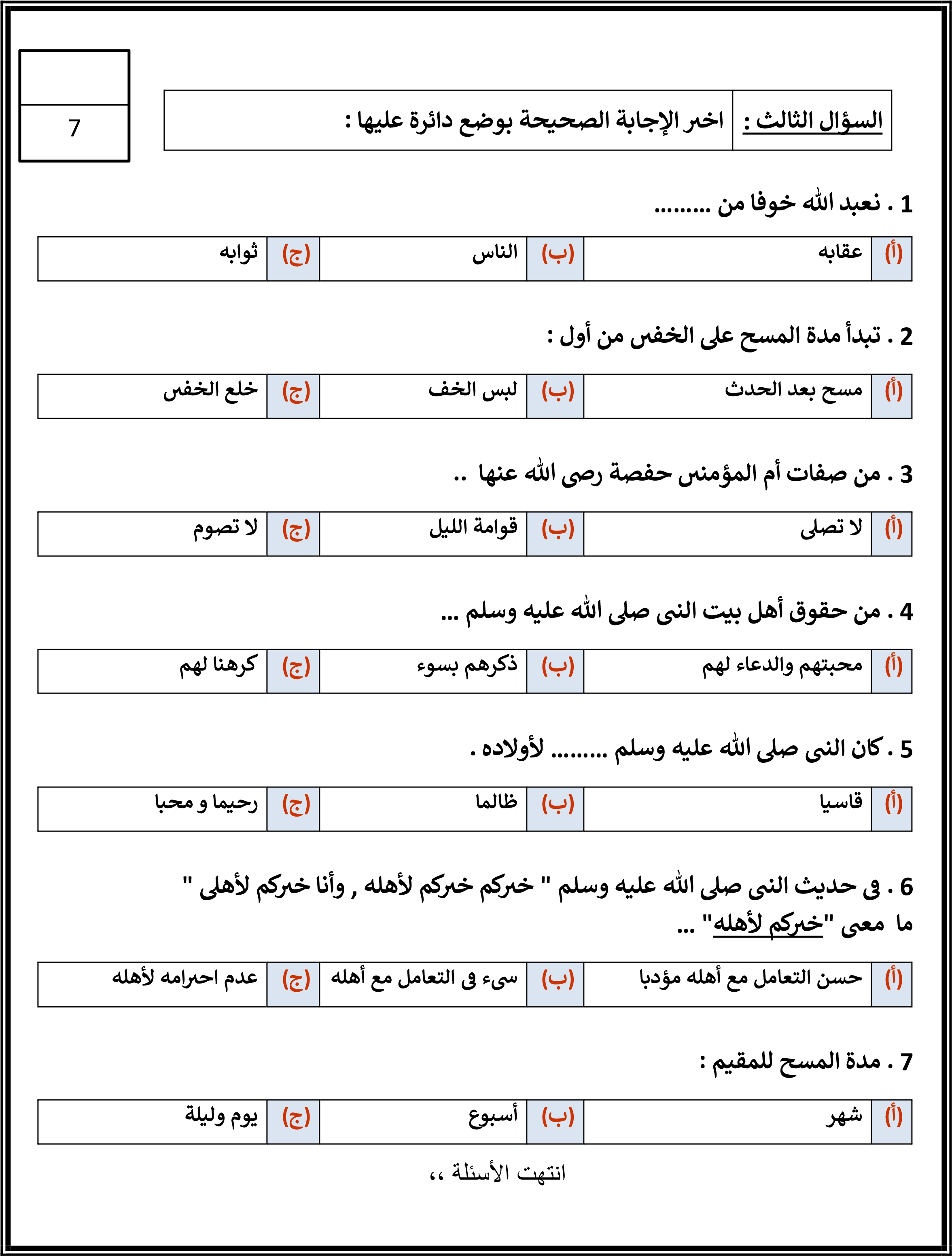 ي ي ي	 ي	 	 	 	 	 	ى	ي	ي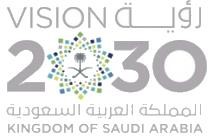 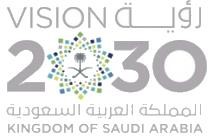 بسم الله الرحمن الرحي م 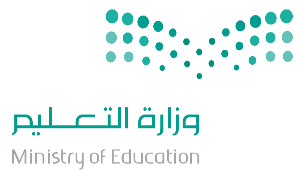 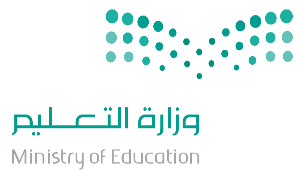 اسئلة اختبار منتصف   الفصل الدرا يس الثا ين  العام الدرا يس ١٤٤٤هـ  المملكة العربية السعودية وزارة التعلي م إدارة التعليم  ........... مدرسة :……… .. المملكة العربية السعودية وزارة التعلي م إدارة التعليم  ........... مدرسة :……… .. بسم الله الرحمن الرحي م اسئلة اختبار منتصف   الفصل الدرا يس الثا ين  العام الدرا يس ١٤٤٤هـ  دراسات إسلامية المادة :  بسم الله الرحمن الرحي م اسئلة اختبار منتصف   الفصل الدرا يس الثا ين  العام الدرا يس ١٤٤٤هـ  الرابع الابتدا ين  الصف : خمسة عرش   15بسم الله الرحمن الرحي م اسئلة اختبار منتصف   الفصل الدرا يس الثا ين  العام الدرا يس ١٤٤٤هـ  اسم الطالبة :  . ..........................................................اسم الطالبة :  . ..........................................................السؤال الأول  : 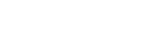 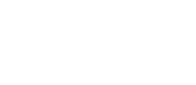 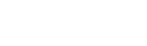 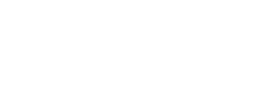 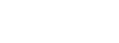 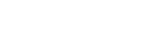 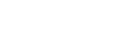 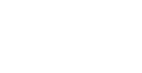 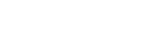 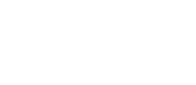 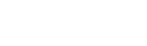 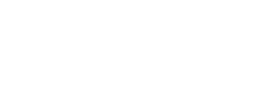 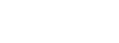 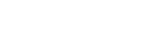 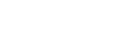 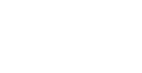 . من العبادات الظاهرة  	 .............................. تزوج الن يب صلى الله عليه وسلم من 	 .........................ر يض الله عنه ا  ف السنة الثالثة من الهجرة ..  كان عدد أولاد الن يب صلى الله عليه وسلم الذكور   	 .......................... ما يلبس على الرجل من الصوف والقطن ونحوهما  	 .........................  .........................................................................  .....................................................................السؤال الأول  : . من العبادات الظاهرة  	 .............................. تزوج الن يب صلى الله عليه وسلم من 	 .........................ر يض الله عنه ا  ف السنة الثالثة من الهجرة ..  كان عدد أولاد الن يب صلى الله عليه وسلم الذكور   	 .......................... ما يلبس على الرجل من الصوف والقطن ونحوهما  	 .........................  .........................................................................  .....................................................................السؤال الأول  : . من العبادات الظاهرة  	 .............................. تزوج الن يب صلى الله عليه وسلم من 	 .........................ر يض الله عنه ا  ف السنة الثالثة من الهجرة ..  كان عدد أولاد الن يب صلى الله عليه وسلم الذكور   	 .......................... ما يلبس على الرجل من الصوف والقطن ونحوهما  	 .........................  .........................................................................  .....................................................................السؤال الأول  : . من العبادات الظاهرة  	 .............................. تزوج الن يب صلى الله عليه وسلم من 	 .........................ر يض الله عنه ا  ف السنة الثالثة من الهجرة ..  كان عدد أولاد الن يب صلى الله عليه وسلم الذكور   	 .......................... ما يلبس على الرجل من الصوف والقطن ونحوهما  	 .........................  .........................................................................  .....................................................................السؤال الأول  : . من العبادات الظاهرة  	 .............................. تزوج الن يب صلى الله عليه وسلم من 	 .........................ر يض الله عنه ا  ف السنة الثالثة من الهجرة ..  كان عدد أولاد الن يب صلى الله عليه وسلم الذكور   	 .......................... ما يلبس على الرجل من الصوف والقطن ونحوهما  	 .........................  .........................................................................  .....................................................................السؤال الأول  : . من العبادات الظاهرة  	 .............................. تزوج الن يب صلى الله عليه وسلم من 	 .........................ر يض الله عنه ا  ف السنة الثالثة من الهجرة ..  كان عدد أولاد الن يب صلى الله عليه وسلم الذكور   	 .......................... ما يلبس على الرجل من الصوف والقطن ونحوهما  	 .........................  .........................................................................  .....................................................................